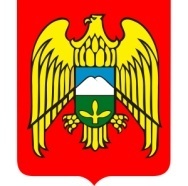 МЕСТНАЯ АДМИНИСТРАЦИЯ ГОРОДСКОГО ПОСЕЛЕНИЯ ЗАЛУКОКОАЖЕ ЗОЛЬСКОГО МУНИЦИПАЛЬНОГО РАЙОНА КАБАРДИНО-БАЛКАРСКОЙ РЕСПУБЛИКИКЪЭБЭРДЕЙ-БАЛЪКЪЭР РЕСПУБЛИКЭМ И ДЗЭЛЫКЪУЭ МУНИЦИПАЛЬНЭ КУЕЙМ ЩЫЩ ДЗЭЛЫКЪУЭКЪУАЖЭ  КЪАЛЭ ЖЫЛАГЪУЭМ И  ЩIЫПIЭ АДМИНИСТРАЦЭКЪАБАРТЫ-МАЛКЪАР РЕСПУБЛИКАНЫ ЗОЛЬСК МУНИЦИПАЛЬНЫЙ  РАЙОНУНУ ЗАЛУКОКОАЖЕ ШАХАР ПОСЕЛЕНИЯСЫНЫ ЖЕР-ЖЕРЛИ АДМИНИСТРАЦИЯНЫ БАШЧЫСЫ361700,  Кабардино – Балкарская  Республика, Зольский район  п.Залукокоаже, ул. Калмыкова, 20                                                                                                                                  тел (86637) 4-15-62;  (86637) факс 4-11-88; Zalukokoage @ kbr.ru    20.03.2023 года                                                        ПОСТАНОВЛЕНИЕ № 104                                                                                                                                 УНАФЭ № 104                                                                                                                                БЕГИМ № 104Об утверждении общего списка очередности граждан нуждающихся в жилых помещениях, состоящие на учете в местной администрации городского поселения Залукокоаже	Руководствуясь Жилищным Кодексом Российской Федерации, Уставом городского поселения Залукокоаже, Положением о порядке ведения учета граждан в качестве, нуждающихся в жилых помещениях, предоставляемых по договорам социального найма, утвержденного решением Совета местного самоуправления городского поселения Залукокоаже от 28 ноября 2008 года №8/4, местная администрация городского поселения Залукокоаже Зольского муниципального района Кабардино-Балкарской Республики ПОСТАНОВЛЯЕТ: 1. Утвердить общий список очередности граждан, нуждающихся в жилых помещениях, состоящих на учете в местной администрации городского поселения Залукокоаже по состоянию на 20.03.2023 года согласно приложению.2. Обнародовать настоящее постановление на официальном сайте местной администрации городского поселения Залукокоаже Зольского муниципального района www.gpzalukokoazhe.ru и разместить в фойе административного здания на специальном стенде.3. Считать утратившим силу Постановление главы местной администрации г. п. Залукокоаже от 28.12.2019 года №394.4. Контроль за выполнением настоящего постановления возложить на начальника отдела по вопросам жизнеобеспечения, агропромышленного комплекса и охраны окружающей среды Кушхову А.М.Глава местной администрации городского поселения Залукокоаже                                              А.Ю. Котов